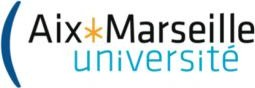 Eventuellement logo de votre entreprise d’accueil ou son nom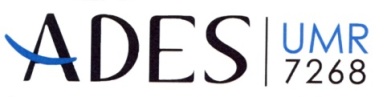 Centre de Droit de la SantéUMR 7268 ADÉSAix-Marseille Université – EFS - CNRSRAPPORT DE STAGETITRE  du  rapportNOM, Prénom étudiant(e)Sous la direction de : nom, prénom Année universitaire 201* / 201*Master Droit conseil et expertise en matière de santé 